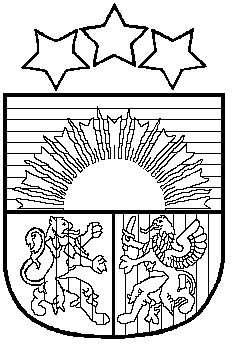 LATVIJAS REPUBLIKAPRIEKULES NOVADA PAŠVALDĪBAS DOMEReģistrācijas Nr. , Saules iela 1, Priekule, Priekules novads, LV-3434, tālrunis ,  e-pasts: dome@priekulesnovads.lvAPSTIPRINĀTI           ar Priekules novada pašvaldībasdomes 2018.gada 25.janvāra sēdes lēmumu Nr.1, prot.Nr.1Saistošie noteikumi Nr.18/1PAR PRIEKULES NOVADA PAŠVALDĪBAS BUDŽETU 2018.GADAMIzdoti saskaņā ar likuma  “Par pašvaldībām” 14.panta otrās daļas 2.punkts, 21.panta pirmās daļas 2.punkts un likuma “Par pašvaldību budžetiem” 16.panta pirmo daļu.Apstiprināt PRIEKULES NOVADA PAŠVALDĪBAS PAMATBUDŽETU 2018.GADAM saskaņā ar 1.pielikumu:budžeta līdzekļu atlikums uz gada sākumu EUR 512 873;ieņēmumi EUR 7 677 371;izdevumi EUR 8 715 929;aizdevumu atmaksa EUR 325 112;aizdevumu saņemšana EUR 850 797;Apstiprināt PRIEKULES NOVADA PAŠVALDĪBAS SPECIĀLO BUDŽETU 208.GADAM saskaņā ar 2.pielikumu:līdzekļu atlikums uz gada sākumu EUR 195 276;ieņēmumi EUR 298 616;izdevumi EUR 493 892.Apstiprināt PRIEKULES NOVADA PAŠVALDĪBAS ZIEDOJUMU UN DĀVINĀJUMU BUDŽETU 2018.GADAM saskaņā ar 3.pielikumu:līdzekļu atlikums uz gada sākumu EUR 2 197;ieņēmumi EUR  0 ;izdevumi EUR 2 197.Apstiprināt Priekules novada pašvaldības investīciju plānu 2018.gadam saskaņā ar 4.pielikumu.Apstiprināt Priekules novada pašvaldības saistību apmēru uz 01.01.2018. saskaņā ar 5.pielikumu.Apstiprināt 6.pielikumu “Mērķdotācijas pašvaldību autoceļu (ielu) uzturēšanai 2018.gadam.”Apstiprināt 7.pielikumu “Paskaidrojuma raksts par Priekules novada pašvaldības budžetu 2018.gadam.”Pilnvarot Priekules novada pašvaldības domes pastāvīgo Finanšu komiteju lemt par grozījumiem Priekules novada pašvaldības budžeta 2018.gadam ieņēmumu un izdevumu tāmēs institūciju apstiprinātā budžeta ietvaros.Budžeta ieņēmumu daļas neizpildes gadījumā finansēt budžeta iestādes, uzņēmumus un mērķprogrammas proporcionāli budžeta ieņēmumu izpildei.Budžeta izpildītāja funkcijas veikt Priekules novada pašvaldības budžeta institūcijām atbilstoši budžetā apstiprinātajām funkcionālajām kategorijām.Budžeta izpildītājiem piešķirto līdzekļu ietvaros nodrošināt efektīvu un racionālu pašvaldības budžeta līdzekļu izlietojumu atbilstoši tāmēs plānotajam, lai nodrošinātu attiecīgo pašvaldības funkciju izpildi.Pamatojoties uz likuma "Par valsts un pašvaldību kapitāla daļām un kapitālsabiedrībām" 3.panta otro daļu, likuma "Par pašvaldībām" 7.panta otro daļu, 14.panta pirmās daļas 1.punktu un 77.panta otro daļu, un ņemot vērā Priekules novada  pašvaldības kontrolēto kapitālsabiedrību izveidošanas un darbības mērķi, Priekules novada pašvaldības kontrolētajām kapitālsabiedrībām, lai nodrošinātu Priekules novada pašvaldības iedzīvotāju vajadzībām atbilstošu pakalpojumu sniegšanu, nesadalīto peļņu novirzīt kapitālsabiedrības attīstībai vai iepriekšējo periodu zaudējumu segšanai.Saskaņā ar Priekules novada pašvaldības nolikuma 9.punktu slēgt deleģēšanas līgumus Priekules novada pašvaldības 2018.gada budžetā šim mērķim paredzētā apjomā un kārtībā.Pašvaldības domes priekšsēdētāja		(paraksts) 			Vija Jablonska